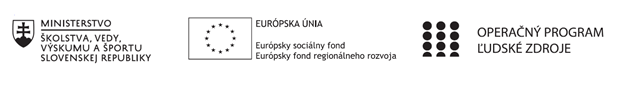 Štvrťročná správa o činnosti pedagogického zamestnanca pre štandardnú stupnicu jednotkových nákladov „hodinová sadzba učiteľa/učiteľov podľa kategórie škôl (ZŠ, SŠ) - počet hodín strávených vzdelávacími aktivitami („extra hodiny“)“Pokyny k vyplneniu Štvrťročnej správy o činnosti pedagogického zamestnanca pre štandardnú stupnicu jednotkových nákladov „hodinová sadzba učiteľa/učiteľov podľa kategórie škôl (ZŠ, SŠ) - počet hodín strávených vzdelávacími aktivitami („extra hodiny“)“vypĺňa sa pri využívaní štandardnej stupnice jednotkových nákladov hodinová sadzba učiteľa/učiteľov podľa kategórie škôl (ZŠ, SŠ) - počet hodín strávených vzdelávacími aktivitami („extra hodiny“) -  http://www.minedu.sk/zjednodusene-vykazovanie-vydavkov/1. V riadku Prijímateľ - uvedie sa názov prijímateľa podľa zmluvy o poskytnutí nenávratného finančného príspevku (ďalej len "zmluva o NFP") 2. V riadku Názov projektu - uvedie sa úplný názov projektu podľa zmluvy NFP, nepoužíva sa skrátený názov projektu 3. V riadku Kód ITMS ŽoP - uvedie sa kód ŽoP podľa ITMS2014+ - vyplní prijímateľ 4. V riadku Meno a priezvisko zamestnanca – uvedie sa meno a priezvisko pedagogického zamestnanca  ktorý  predmetnú činnosť vykonával 5. Druh školy – uvedie sa škola, na ktorej bola realizovaná vzdelávacia aktivita (ZŠ I. stupeň, ZŠ II. stupeň, SŠ)6. V riadku Názov a číslo rozpočtovej položky projektu - uvedie sa názov a číslo rozpočtovej položky podľa zmluvy o NFP 7. V riadku Obdobie vykonávania činnosti – uvedie sa obdobie, za ktoré sa štvrťročná správa o činnosti predkladá. Obdobie sa uvádza v nasledovnom formáte DD.MM.RRRR – DD.MM.RRR, ( napr.01.01.2018 – 31.03.2018) 8. V riadku Správa o činnosti - uvedú a popíšu sa činnosti, ktoré pedagogický zamestnanec vykonával v rámci „extra hodín“; t.j. názov vzdelávacej aktivity - extra hodiny - uvedie sa názov vyučovacieho predmetu, na ktorom boli realizované vyučovacie hodiny nad rámec hodín financovaných zo štátneho rozpočtu  v danom štvrťroku za každý mesiac samostatne . Ide o činnosti, ktoré boli zabezpečované nad rámec hodín financovaných zo štátneho rozpočtu. Tieto činnosti musia byť v súlade so štatutárom školy potvrdeným menným zoznamom učiteľov a počtom hodín jednotlivých učiteľov, ktorí zabezpečovali/realizovali zvýšené hodiny vzdelávacích aktivít9. V riadku Vypracoval – uvedie sa celé meno a priezvisko zamestnanca, ktorý štvrťročnú správu o činnosti vypracoval a dátum vypracovania štvrťročnej správy o činnosti 10. V riadku Podpis – zamestnanec, ktorý štvrťročnú správu o činnosti vypracoval sa vlastnoručne podpíše, (nie je možné použiť faximile pečiatky) 11. V riadku Schválil - uvedie sa celé meno a priezvisko zamestnanca, ktorý štvrťročnú správu schválil (štatutárny zástupca školy) a dátum schválenia štvrťročnej správy o činnosti 12. V riadku Podpis – zamestnanec, ktorý štvrťročnú správu o činnosti schválil sa vlastnoručne podpíše, (nie je možné použiť faximile pečiatky). Operačný programOP Ľudské zdroje Prioritná os1 Vzdelávanie PrijímateľBanskobystrický samosprávny kraj          (Spojená škola Detva)Názov projektuModerné vzdelávanie pre prax 2Kód ITMS ŽoP NFP312010ACM2Meno a priezvisko pedagogického zamestnancaMgr. Jana LalíkováDruh školy Stredná odborná školaNázov a číslo rozpočtovej položky rozpočtu projektu4.6.1. ŠSJN - extra hodiny –ROObdobie vykonávanej činnosti1.1. 2021 – 31.3.2021Správa o činnosti:   Január 2021 - KAJ – Konverzácia v anglickom jazyku – 4.OAVšeobecné zhrnutieŽiaci pracovali individuálnou a skupinovou prácou na zdokonaľovaní kompetencií v oblasti používania cudzieho jazyka. Rozvíjali všetky jazykové zložky:Čítanie s porozumením – analyzovali neznámy text zameraný na úlohu medziľudské vzťahy – o priateľstve, partnerstve, manželstve, medzigeneračných vzťahoch. V textoch porovnávali formálne a neformálne vzťahy, a to po stránke komunikačnej, hodnotovej. Žiaci porovnávali modelové situácie s vlastným správaním a vnímaním svojich vzťahov. S využitím internetových zdrojov analyzovali informácie o životnom prostredí, prírode, chránenej flóre a faune. Analyzovali svoj vlastný postoj k životnému prostrediu a potrebu jeho ochrany. Podporilo sa tak logické myslenie žiakov. Posluch s porozumením – žiaci k vyššie uvedeným témam analyzovali neznámy text na základe niekoľkých počutí. Formulovali vlastné odpovede, názory, čím sa podporil rozvoj ich jazykových kompetenciíGramatika – riešením gramatických cvičení si žiaci precvičili doterajšie vedomosti a prepojili ich s novými jazykovými štruktúramiRozprávanie – aktívnym prístupom a prácou vo dvojiciach žiaci aktívne používali jazykové prostriedky v cudzom jazyku, vyjadrovali sa o svojich vzťahoch, simulovali možné životné konflikty. Prehľad odučených extrahodín za sledované obdobie:15.1. Ľudské vzťahy - formálne a neformálne vzťahy, manželstvo, priateľstvo	(2x)22.1. Generačné rozdielyČlovek a prostredie - súčasné ekonomické problémy, chránené zvieratá	29.1. Podnebie na Slovensku, prírodné katastrofy	Človek a prostredieFebruár 2021 - KAJ – Konverzácia v anglickom jazyku – 4.OAVšeobecné zhrnutieŽiaci pracovali individuálnou a skupinovou prácou na zdokonaľovaní kompetencií v oblasti používania cudzieho jazyka. Rozvíjali všetky jazykové zložky:Čítanie s porozumením – analyzovali neznámy text zameraný na vedu a techniku, vynálezy, internet a ďalšie výdobytky techniky. Analyzované údaje využívali na riešenie problémových úloh i testov, a to predovšetkým na hľadanie čo najlepšieho uplatnenia a výhody vedeckých poznatkov pre zlepšenie života – v medicíne, doprave, komunikácii a pod. Podporilo sa tak logické myslenie žiakov. V ďalšej časti sme sa venovali téme človek a spoločnosť, analyzovali sme vzťahy v spoločnosti, pravidlá správania, etiky, morálky. Porovnávali sme spôsoby výchovy detí a mladých ľudí. Posluch s porozumením – žiaci k vyššie uvedeným témam analyzovali neznámy text na základe niekoľkých počutí. Formulovali vlastné odpovede, názory, čím sa podporil rozvoj ich jazykových kompetenciíGramatika – riešením gramatických cvičení si žiaci precvičili doterajšie vedomosti a prepojili ich s novými jazykovými štruktúramiRozprávanie – aktívnym prístupom a prácou vo dvojiciach žiaci aktívne používali jazykové prostriedky v cudzom jazyku, vyjadrovali sa k vlastným vzťahom, kládli dôraz na etiku v správaní, správnu výchovu. Tvorili s písali súkromné i pracovné maily, formulovali životopis.  Prehľad odučených extrahodín za sledované obdobie:5.2. Veda a technika - vynálezy, rozvoj techniky, internet a sociálne siete (2x)12.2. InternetČlovek a spoločnosť - pravidlá modernej etiky a výchovy detí, súčasné problémy26.2. Písanie žiadostí a CVČlovek a spoločnosť - pravidlá modernej etiky a výchovy detí, súčasné problémyMarec 2021 - KAJ – Konverzácia v anglickom jazyku – 4.OAVšeobecné zhrnutieŽiaci pracovali individuálnou a skupinovou prácou na zdokonaľovaní kompetencií v oblasti používania cudzieho jazyka. Rozvíjali všetky jazykové zložky:Čítanie s porozumením – analyzovali neznámy text zameraný na spôsoby komunikácie, komunikačné nástroje, komunikáciu prostredníctvom sociálnych sietí a pod. Analyzované údaje využívali na riešenie problémových úloh i testov, zostavili si vlastnú charakteristiku svojej komunikácie – nástrojov, kanálov, podielu verbálnej a neverbálnej komunikácie. Podporilo sa tak logické myslenie žiakov. Žiaci analyzovali testy zamerané na médiá, ich úlohu v živote – ako informačného nástroja, ale aj nástroja ovplyvňovania verejnej mienky. Analyzovali sme texty zamerané na mladých ľudí – na ich stravovacie návyky ich problémy (s rovesníkmi, medzigeneračné), na módu a pod.Posluch s porozumením – žiaci k vyššie uvedeným témam analyzovali neznámy text na základe niekoľkých počutí. Formulovali vlastné odpovede, názory, čím sa podporil rozvoj ich jazykových kompetenciíGramatika – riešením gramatických cvičení si žiaci precvičili doterajšie vedomosti a prepojili ich s novými jazykovými štruktúramiRozprávanie – aktívnym prístupom a prácou vo dvojiciach žiaci aktívne používali jazykové prostriedky v cudzom jazyku, vyjadrovali sa o svojich priateľoch, problémoch, životospráve, vzoroch... Prehľad odučených extrahodín za sledované obdobie:5.3. Komunikácia - verbálna a neverbálna komunikácia, cudzie jazyky, sociálne sieteKomunikácia - verbálna a neverbálna komunikácia, cudzie jazyky, sociálne siete12.3. Masmédiá -úlohy masmédií, TV, internet, tlačMasmédiá -úlohy masmédií, TV, internet, tlač19.3. Mladí a ich svet - puberta, problémy v puberte, možnosti pre mladýchMladí a ich svet - puberta, problémy v puberte, možnosti pre mladých26.3. Jedlo a stravovanie- slovenská a svetové kuchyne, zdravé stravovanieJedlo a stravovanie- slovenská a svetové kuchyne, zdravé stravovanieUčivá označené farebne boli vzdelávané dištančne.Forma realizácie: online vzdelávanie formou aplikácie Office 365, MS Teams, na základe online rozvrhu platného pre obdobie dištančného vzdelávania. Odučené hodiny sú zaznamenané v triednej knihe Edupage. Boli dodržané všetky plánované obsahové štandardy. Predmet vyučujem v aplikácii Microsoft office MS Teams. Vyučovacie hodiny v jednotlivých skupinách sú zaradené do pravidelného rozvrhu školy a sú vytvorené v kalendári.Prostredníctvom aplikácie si postupne prechádzame jednotlivé maturitné témy podľa plánov a štandardov na tento školský rok. Prechádzame si jednotlivé body maturitných zadaní a diskutujeme na danú tému. Často využívam rôzne videá týkajúce sa danej maturitnej témy, ktoré sú výborným zdrojom a dobrou pomôckou na ústne maturity. Úlohou študentov je pozrieť si video, spoznámkovať si ho a následne o ňom vedieme diskusiu. Jednotlivé body si potom pomocou zdieľanej obrazovky spoznámkujeme a následne ich posielam študentom prostredníctvom mailu alebo cez Edupage.Vypracoval (meno, priezvisko, dátum)Mgr. Jana Lalíková 31.3.2021PodpisSchválil (meno, priezvisko, dátum)Ing. Ján LunterPodpis